COURSE LEVEL
Student Learning Outcomes 
Assessment Report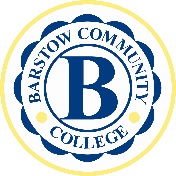 (Submit to: SLOAC@barstow.edu)COURSE LEVEL
Student Learning Outcomes 
Assessment ReportCOURSE LEVEL
Student Learning Outcomes 
Assessment Report1.Instructor:Instructor:2.Semester:Semester:FallFallSpringSpringSummerYear:3.Course:CRN:  CRN:  CRN:  CRN:  4.Mode of Delivery:Mode of Delivery:Mode of Delivery:Mode of Delivery: Live		 Online	 Hybrid Live		 Online	 Hybrid Live		 Online	 Hybrid Live		 Online	 Hybrid Live		 Online	 Hybrid Live		 Online	 Hybrid Live		 Online	 Hybrid Live		 Online	 Hybrid Live		 Online	 Hybrid  SLO #:   SLO #:   SLO #: 15.Enter SLO:Enter SLO:Enter SLO:6.6.Assessment Type:  (Select ONLY one)Assessment Type:  (Select ONLY one)Assessment Type:  (Select ONLY one)Assessment Type:  (Select ONLY one)Assessment Type:  (Select ONLY one)Assessment Type:  (Select ONLY one)Assessment Type:  (Select ONLY one)Assessment Type:  (Select ONLY one)Assessment Type:  (Select ONLY one)Exam/Quiz (In Course)Exam/Quiz (In Course)Exam/Quiz (In Course)Exam/Quiz (In Course)Exam/Quiz (Standardized)Capstone Assignment/ProjectDiscussion/Discussion BoardDiscussion/Discussion BoardDiscussion/Discussion BoardDiscussion/Discussion BoardPortfolio ReviewPresentation/PerformanceProjectProjectProjectProjectResearch PaperSupervisor EvaluationWritten Assignment/EssayWritten Assignment/EssayWritten Assignment/EssayWritten Assignment/EssayOther7.7.Assessment Method: (For example, “Quiz 1,” “Final Exam,”  “In-Class Presentation,” etc.)Assessment Method: (For example, “Quiz 1,” “Final Exam,”  “In-Class Presentation,” etc.)Assessment Method: (For example, “Quiz 1,” “Final Exam,”  “In-Class Presentation,” etc.)Assessment Method: (For example, “Quiz 1,” “Final Exam,”  “In-Class Presentation,” etc.)Assessment Method: (For example, “Quiz 1,” “Final Exam,”  “In-Class Presentation,” etc.)Assessment Method: (For example, “Quiz 1,” “Final Exam,”  “In-Class Presentation,” etc.)Assessment Method: (For example, “Quiz 1,” “Final Exam,”  “In-Class Presentation,” etc.)Assessment Method: (For example, “Quiz 1,” “Final Exam,”  “In-Class Presentation,” etc.)Assessment Method: (For example, “Quiz 1,” “Final Exam,”  “In-Class Presentation,” etc.)8.8.Target Met:    Yes       NoTarget Met:    Yes       NoTarget Met:    Yes       NoTarget Met:    Yes       NoTarget Met:    Yes       NoTarget Met:    Yes       NoTarget Met:    Yes       No9.9.Summary of Data Collected and Analysis (ASSESSMENT RESULTS):Summary of Data Collected and Analysis (ASSESSMENT RESULTS):Summary of Data Collected and Analysis (ASSESSMENT RESULTS):Summary of Data Collected and Analysis (ASSESSMENT RESULTS):Summary of Data Collected and Analysis (ASSESSMENT RESULTS):Summary of Data Collected and Analysis (ASSESSMENT RESULTS):Summary of Data Collected and Analysis (ASSESSMENT RESULTS):10.10.Changes made from Previous Assessment and Results (FOLLOW-UP):Changes made from Previous Assessment and Results (FOLLOW-UP):Changes made from Previous Assessment and Results (FOLLOW-UP):Changes made from Previous Assessment and Results (FOLLOW-UP):Changes made from Previous Assessment and Results (FOLLOW-UP):Changes made from Previous Assessment and Results (FOLLOW-UP):Changes made from Previous Assessment and Results (FOLLOW-UP):Changes made from Previous Assessment and Results (FOLLOW-UP):Changes made from Previous Assessment and Results (FOLLOW-UP):11.11.What the above data indicates and changes in pedagogy planned for next semester (ACTION PLAN):What the above data indicates and changes in pedagogy planned for next semester (ACTION PLAN):What the above data indicates and changes in pedagogy planned for next semester (ACTION PLAN):What the above data indicates and changes in pedagogy planned for next semester (ACTION PLAN):What the above data indicates and changes in pedagogy planned for next semester (ACTION PLAN):What the above data indicates and changes in pedagogy planned for next semester (ACTION PLAN):What the above data indicates and changes in pedagogy planned for next semester (ACTION PLAN):What the above data indicates and changes in pedagogy planned for next semester (ACTION PLAN):What the above data indicates and changes in pedagogy planned for next semester (ACTION PLAN):  SLO #:   SLO #:   SLO #: 25.Enter SLO:Enter SLO:Enter SLO:6.6.Assessment Type:  (Select ONLY one)Assessment Type:  (Select ONLY one)Assessment Type:  (Select ONLY one)Assessment Type:  (Select ONLY one)Assessment Type:  (Select ONLY one)Assessment Type:  (Select ONLY one)Assessment Type:  (Select ONLY one)Assessment Type:  (Select ONLY one)Assessment Type:  (Select ONLY one)Exam/Quiz (In Course)Exam/Quiz (In Course)Exam/Quiz (In Course)Exam/Quiz (In Course)Exam/Quiz (Standardized)Capstone Assignment/ProjectDiscussion/Discussion BoardDiscussion/Discussion BoardDiscussion/Discussion BoardDiscussion/Discussion BoardPortfolio ReviewPresentation/PerformanceProjectProjectProjectProjectResearch PaperSupervisor EvaluationWritten Assignment/EssayWritten Assignment/EssayWritten Assignment/EssayWritten Assignment/EssayOther7.7.Assessment Method: (For example, “Quiz 1,” “Final Exam,”  “In-Class Presentation,” etc.)Assessment Method: (For example, “Quiz 1,” “Final Exam,”  “In-Class Presentation,” etc.)Assessment Method: (For example, “Quiz 1,” “Final Exam,”  “In-Class Presentation,” etc.)Assessment Method: (For example, “Quiz 1,” “Final Exam,”  “In-Class Presentation,” etc.)Assessment Method: (For example, “Quiz 1,” “Final Exam,”  “In-Class Presentation,” etc.)Assessment Method: (For example, “Quiz 1,” “Final Exam,”  “In-Class Presentation,” etc.)Assessment Method: (For example, “Quiz 1,” “Final Exam,”  “In-Class Presentation,” etc.)Assessment Method: (For example, “Quiz 1,” “Final Exam,”  “In-Class Presentation,” etc.)Assessment Method: (For example, “Quiz 1,” “Final Exam,”  “In-Class Presentation,” etc.)8.8.Target Met:    Yes       NoTarget Met:    Yes       NoTarget Met:    Yes       NoTarget Met:    Yes       NoTarget Met:    Yes       NoTarget Met:    Yes       NoTarget Met:    Yes       No9.9.Summary of Data Collected and Analysis (ASSESSMENT RESULTS):Summary of Data Collected and Analysis (ASSESSMENT RESULTS):Summary of Data Collected and Analysis (ASSESSMENT RESULTS):Summary of Data Collected and Analysis (ASSESSMENT RESULTS):Summary of Data Collected and Analysis (ASSESSMENT RESULTS):Summary of Data Collected and Analysis (ASSESSMENT RESULTS):Summary of Data Collected and Analysis (ASSESSMENT RESULTS):10.10.Changes made from Previous Assessment and Results (FOLLOW-UP):Changes made from Previous Assessment and Results (FOLLOW-UP):Changes made from Previous Assessment and Results (FOLLOW-UP):Changes made from Previous Assessment and Results (FOLLOW-UP):Changes made from Previous Assessment and Results (FOLLOW-UP):Changes made from Previous Assessment and Results (FOLLOW-UP):Changes made from Previous Assessment and Results (FOLLOW-UP):Changes made from Previous Assessment and Results (FOLLOW-UP):Changes made from Previous Assessment and Results (FOLLOW-UP):11.11.What the above data indicates and changes in pedagogy planned for next semester (ACTION PLAN):What the above data indicates and changes in pedagogy planned for next semester (ACTION PLAN):What the above data indicates and changes in pedagogy planned for next semester (ACTION PLAN):What the above data indicates and changes in pedagogy planned for next semester (ACTION PLAN):What the above data indicates and changes in pedagogy planned for next semester (ACTION PLAN):What the above data indicates and changes in pedagogy planned for next semester (ACTION PLAN):What the above data indicates and changes in pedagogy planned for next semester (ACTION PLAN):What the above data indicates and changes in pedagogy planned for next semester (ACTION PLAN):What the above data indicates and changes in pedagogy planned for next semester (ACTION PLAN):  SLO #:   SLO #:   SLO #: 35.Enter SLO:Enter SLO:Enter SLO:6.6.Assessment Type:  (Select ONLY one)Assessment Type:  (Select ONLY one)Assessment Type:  (Select ONLY one)Assessment Type:  (Select ONLY one)Assessment Type:  (Select ONLY one)Assessment Type:  (Select ONLY one)Assessment Type:  (Select ONLY one)Assessment Type:  (Select ONLY one)Assessment Type:  (Select ONLY one)Exam/Quiz (In Course)Exam/Quiz (In Course)Exam/Quiz (In Course)Exam/Quiz (In Course)Exam/Quiz (Standardized)Capstone Assignment/ProjectDiscussion/Discussion BoardDiscussion/Discussion BoardDiscussion/Discussion BoardDiscussion/Discussion BoardPortfolio ReviewPresentation/PerformanceProjectProjectProjectProjectResearch PaperSupervisor EvaluationWritten Assignment/EssayWritten Assignment/EssayWritten Assignment/EssayWritten Assignment/EssayOther7.7.Assessment Method: (For example, “Quiz 1,” “Final Exam,”  “In-Class Presentation,” etc.)Assessment Method: (For example, “Quiz 1,” “Final Exam,”  “In-Class Presentation,” etc.)Assessment Method: (For example, “Quiz 1,” “Final Exam,”  “In-Class Presentation,” etc.)Assessment Method: (For example, “Quiz 1,” “Final Exam,”  “In-Class Presentation,” etc.)Assessment Method: (For example, “Quiz 1,” “Final Exam,”  “In-Class Presentation,” etc.)Assessment Method: (For example, “Quiz 1,” “Final Exam,”  “In-Class Presentation,” etc.)Assessment Method: (For example, “Quiz 1,” “Final Exam,”  “In-Class Presentation,” etc.)Assessment Method: (For example, “Quiz 1,” “Final Exam,”  “In-Class Presentation,” etc.)Assessment Method: (For example, “Quiz 1,” “Final Exam,”  “In-Class Presentation,” etc.)8.8.Target Met:    Yes       NoTarget Met:    Yes       NoTarget Met:    Yes       NoTarget Met:    Yes       NoTarget Met:    Yes       NoTarget Met:    Yes       NoTarget Met:    Yes       No9.9.Summary of Data Collected and Analysis (ASSESSMENT RESULTS):Summary of Data Collected and Analysis (ASSESSMENT RESULTS):Summary of Data Collected and Analysis (ASSESSMENT RESULTS):Summary of Data Collected and Analysis (ASSESSMENT RESULTS):Summary of Data Collected and Analysis (ASSESSMENT RESULTS):Summary of Data Collected and Analysis (ASSESSMENT RESULTS):Summary of Data Collected and Analysis (ASSESSMENT RESULTS):10.10.Changes made from Previous Assessment and Results (FOLLOW-UP):Changes made from Previous Assessment and Results (FOLLOW-UP):Changes made from Previous Assessment and Results (FOLLOW-UP):Changes made from Previous Assessment and Results (FOLLOW-UP):Changes made from Previous Assessment and Results (FOLLOW-UP):Changes made from Previous Assessment and Results (FOLLOW-UP):Changes made from Previous Assessment and Results (FOLLOW-UP):Changes made from Previous Assessment and Results (FOLLOW-UP):Changes made from Previous Assessment and Results (FOLLOW-UP):11.11.What the above data indicates and changes in pedagogy planned for next semester (ACTION PLAN):What the above data indicates and changes in pedagogy planned for next semester (ACTION PLAN):What the above data indicates and changes in pedagogy planned for next semester (ACTION PLAN):What the above data indicates and changes in pedagogy planned for next semester (ACTION PLAN):What the above data indicates and changes in pedagogy planned for next semester (ACTION PLAN):What the above data indicates and changes in pedagogy planned for next semester (ACTION PLAN):What the above data indicates and changes in pedagogy planned for next semester (ACTION PLAN):What the above data indicates and changes in pedagogy planned for next semester (ACTION PLAN):What the above data indicates and changes in pedagogy planned for next semester (ACTION PLAN):